Чем можно заниматься сегодняТема недели:  «День Победы»06. 05.2020Поиграем: дидактическая игра «Выкладываем числовой ряд до 9»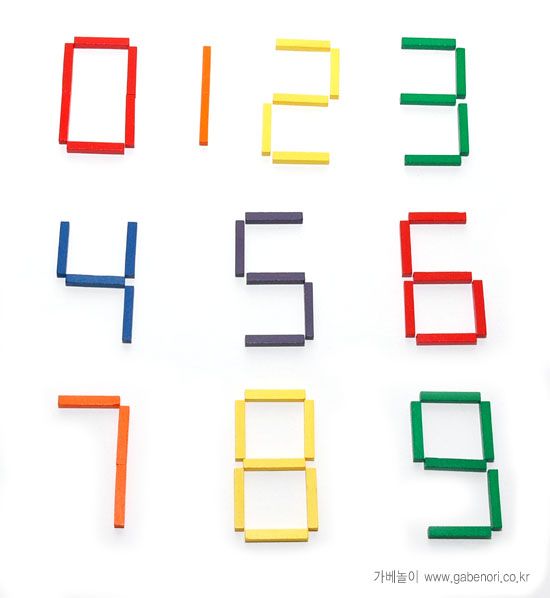 Дидактическая игра «На каком листочке живет божья коровка»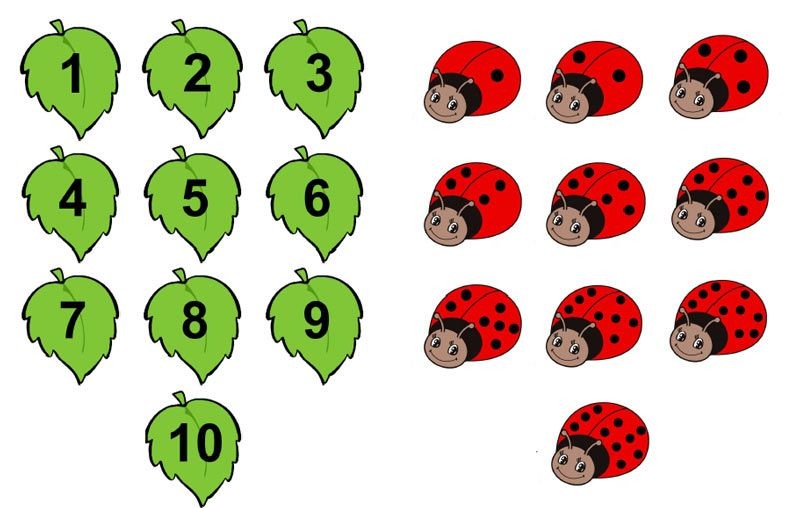 Дидактическая игра «Какой фигуры не хватает»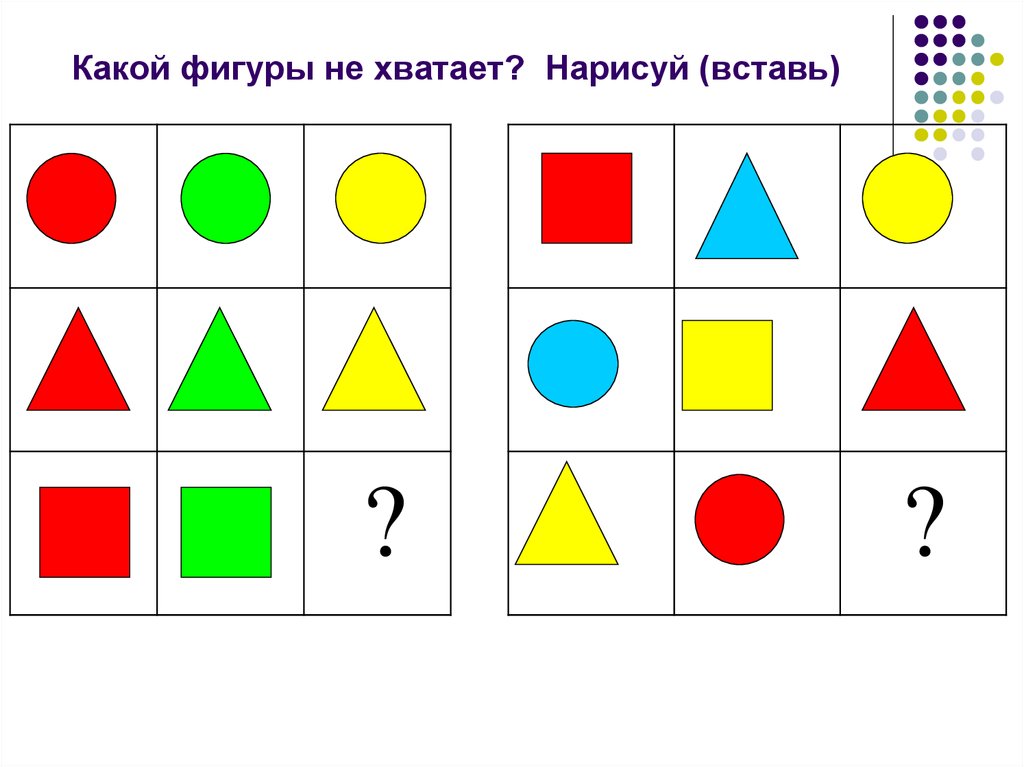 Дидактическая игра «Найди и назови»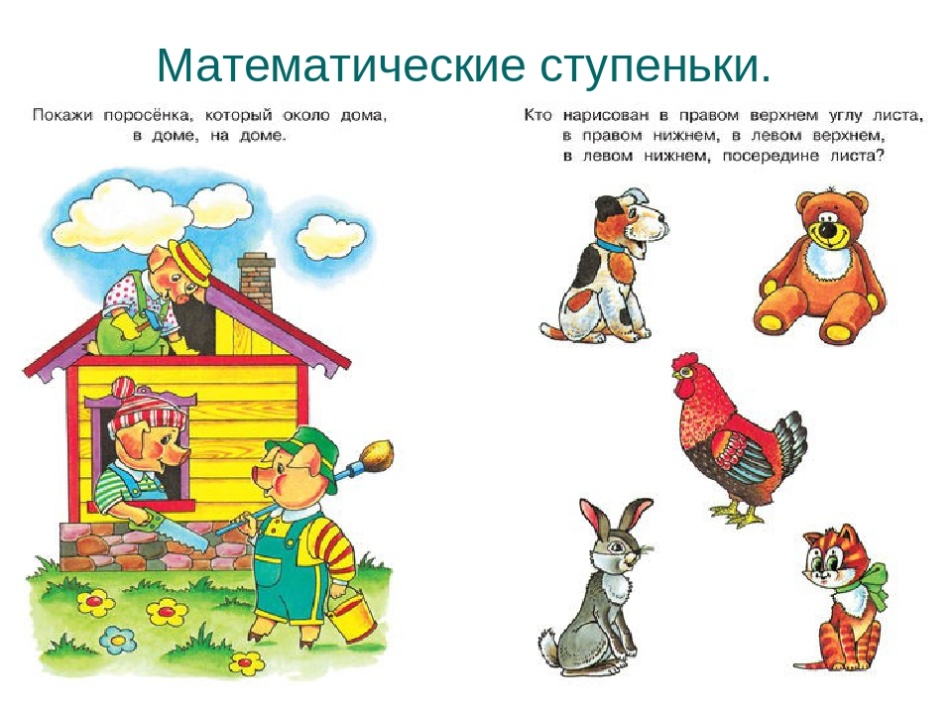 Рассмотрите картинку, спросите у ребенка- Кто нарисован в правом верхнем углу?- Кто нарисован в правом нижнем углу?- Кто нарисован в левом верхнем углу?- Кто нарисован в левом нижнем  углу?- Кто нарисован посередине?Повторяем дни неделиОтдохнем, сделаем физкультминутку. 
В понедельник я купался, (Изображаем плавание.) 
А во вторник — рисовал. (Изображаем рисование.) 
В среду долго умывался, (Умываемся) 
А в четверг в футбол играл. (Бег на месте) 
В пятницу я прыгал, бегал, (Прыгаем) 
Очень долго танцевал. (Кружимся на месте) 
А в субботу, воскресенье (Хлопки в ладоши) 
Целый день я отдыхал. (Ребенок садится на корточки, руки под щеку — засыпает.) 
07. 05.2020Аппликация: «Салют Победы»Рекомендации для родителей: Поговорите с ребенком о празднике День Победы, рассмотрите иллюстрации, расскажите о своих родственниках, воевавших в годы войны. Покажите картинки с изображением салюта. Прочитайте стихотворение, можно выучить наизусть.В небе праздничный салют,Фейерверки там и тут.Поздравляет вся странаСлавных ветеранов.А цветущая веснаДарит им тюльпаны,Дарит белую сирень.Что за славный майский день? Предложите ребенку сделать аппликацию. Вспомните правила при работе с ножницами. Если ребенок затрудняется, помогите ему.-  из цветной бумаги вырезаем несколько окружностей того цвета, каким будет салют;-  разрезаем кружочки на несколько частей, это будут лучи света от салюта;- склеиваем из треугольников  по кругу салют. Треугольники лучше клеить не в стык, а оставлять промежутки, это имитирует свечение;- в середину каждого цветка-салюта  клеим  светло – белую звезду. Траекторию полета зададим полосками бумаги. 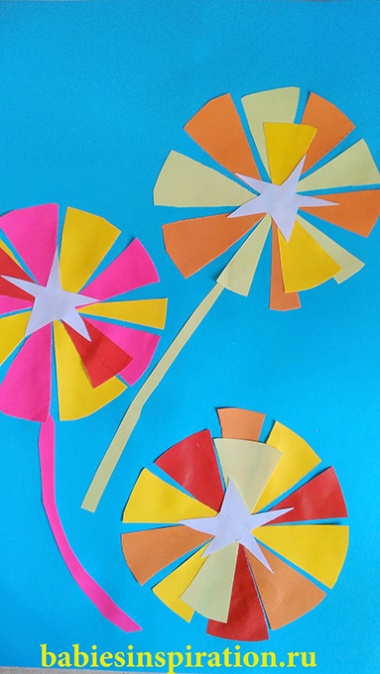 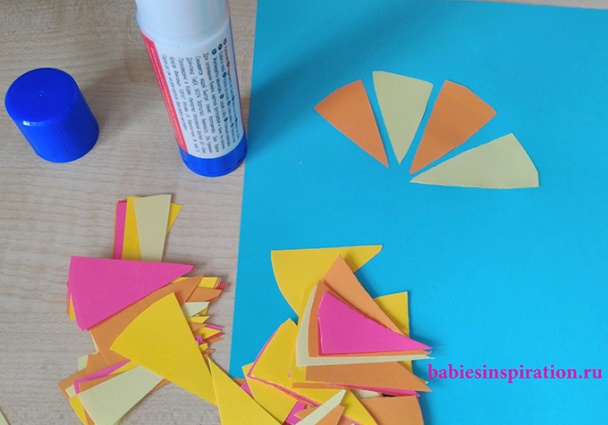 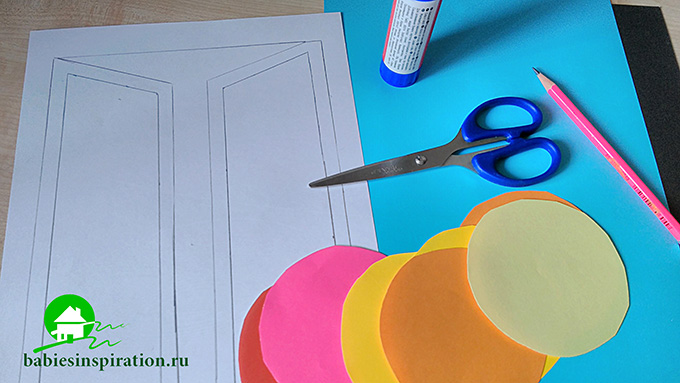 Отдохнем, сделаем физкультминутку. Мы празднуем Победу!( Шагают на месте)Салют! Салют! Салют! (Руки поднять вверх, пальцы сжимаем, разжимаем)Кругом цветы весенние.(Руки на пояс, повороты туловища)Цветут, цветут, цветут!( Руки развести в стороны)Все люди пляшут, празднуют, (Приседания с выставлением ног вперед)Поют, поют, поют!Пусть в мире страны разные. (Вдох, круговое движение руками, изображая земной шар)Живут, живут, живут! Побеседуйте с ребенком о правилах личной гигиены, спросите у ребенка - «Почему надо мыть руки?», «Как правильно мыть руки?»08.05.2020Поиграем: подвижная игра «Салют»Правила игрыРебенок и взрослый берут мячи  разных цветов и свободно располагаются по   комнате. Взрослый вместе с ребенком произносит: Это не хлопушки: 
Выстрелили пушки. 
Люди пляшут и поют. 
В небе - праздничный салют! (подбрасывают мячи и ловят их). По сигналу взрослого: «Закончился салют!» ребенок перестает бросать мяч вверх. 
Подбрасывать мяч вверх можно только после команды «Салют». Подвижная игра  «В Армии служат разные войска».Правила игры:Взрослый дает команды и вместе с  ребенком выполняют соответствующие им движения:В Армии служат моряки (руки друг другу на плечи, качаются из стороны в сторону как волны).В Армии служат солдаты (маршируют на месте).В Армии служат кавалеристы, конные войска (скачут как лошадки).В Армии служат летчики (заводим мотор).В Армии служат танкисты (садятся на корточки вытягивают руки с сомкнутыми ладонями вперед – танк).Почитаем:Рекомендации для родителей: Прочитайте ребенку стихотворение Т. Белозерова «Праздник Победы», рассмотрите иллюстрации, можно выучить стихотворение наизусть. Майский праздник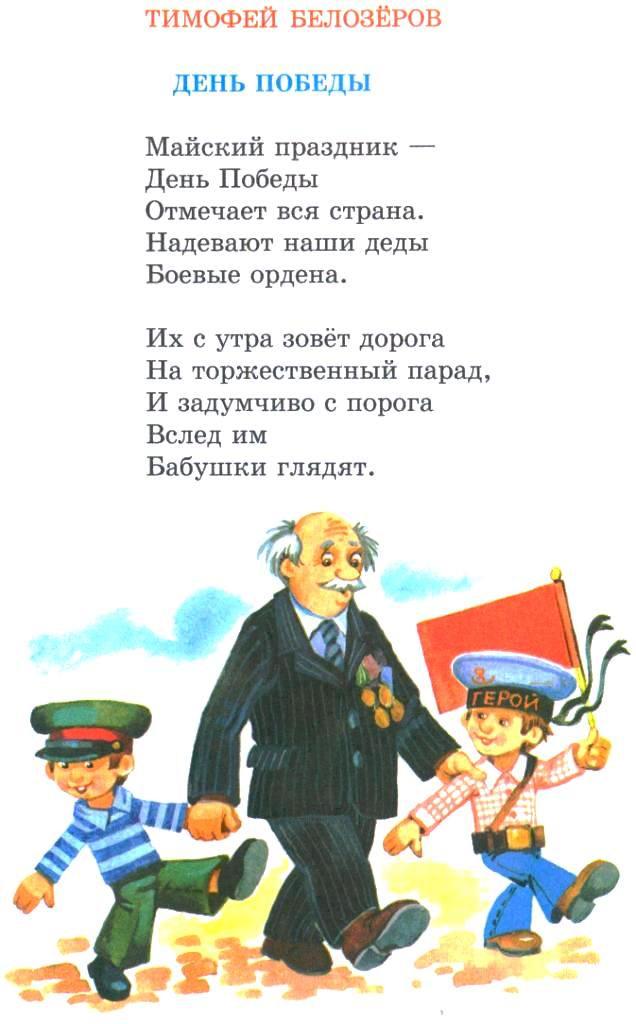 День ПобедыОтмечает вся страна Надевают наши дедыБоевые ордена.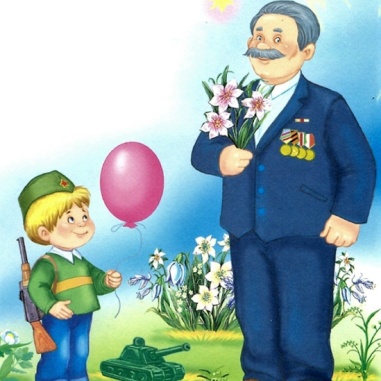 Их с утра зовет дорогаНа торжественный парад.И задумчиво с порогаВслед имБабушки глядят.